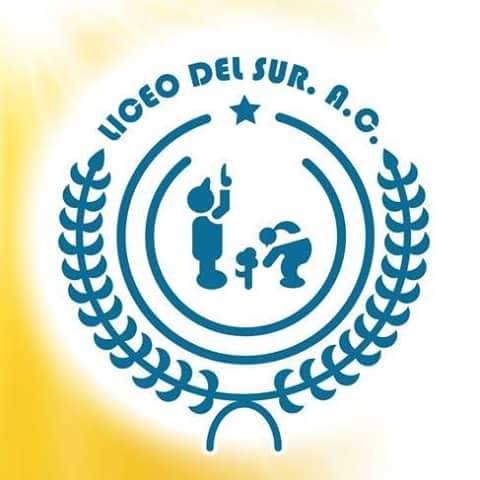 Nota: El día lunes se trabajará tanto en línea como en el blog una vez terminada la sesiónEl día martes sí, es clase en línea se dejará tarea en el blog para el día miércoles.El día miércoles se trabaja en línea. El día jueves se trabajará en el blog.Para atención a padres de familia debe ser con cita previa solicitándola al correo: profa.tania@liceodelsur.comHorarioLunes MartesMiércoles Jueves Viernes8:00 - 9:00Clase en línea9:00 – 10:0010:00 – 11:00Clase en línea11:00 – 12:00Asesoría o clase en línea12:00 – 13:00Atención a padres de familia